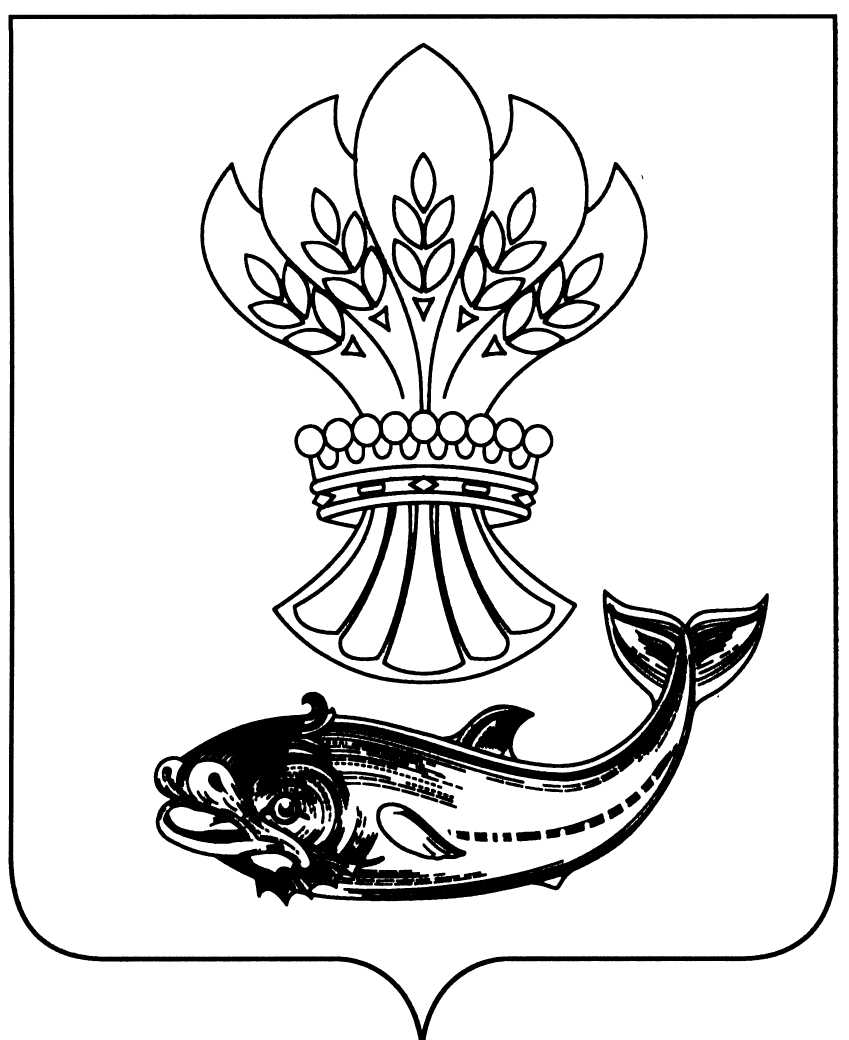 АДМИНИСТРАЦИЯПАНИНСКОГО МУНИЦИПАЛЬНОГО РАЙОНАВОРОНЕЖСКОЙ ОБЛАСТИП О С Т А Н О В Л Е Н И Еот 01.10.2019 № 379 р.п. ПаниноО внесении изменений в постановление администрации Панинского муниципального района Воронежской области от 30.11.2018 № 423«О создании комиссии по обеспечению устойчивого развития экономики и социальной стабильности Панинского муниципального района Воронежской области»(в ред. от 22.03.2019 №103)В связи с произошедшими организационно-кадровыми изменениями в межрайонной инспекции федеральной налоговой службы №5 по Воронежской, администрация Панинского муниципального района Воронежской области п о с т а н о в л я е т:1. Внести в постановление администрации Панинского муниципального района от 30.11.2018 № 423 «О создании комиссии по обеспечению устойчивого развития экономики и социальной стабильности Панинского муниципального района Воронежской области» (в ред. от 22.03.2019 №103) следующие изменения:1.1. Вывести из состава комиссии по обеспечению устойчивого развития экономики и социальной стабильности Панинского муниципального района Воронежской области Землянухина Владимира Дмитриевича, Врио руководителя межрайонной инспекции налоговой службы №5 по Воронежской области, члена комиссии.1.2. Ввести в состав комиссии по обеспечению устойчивого развития экономики и социальной стабильности Панинского муниципального района Воронежской области Полянского Романа Валентиновича, начальника межрайонной инспекции налоговой службы №5 по Воронежской области, члена комиссии.2. Настоящее постановление вступает в силу со дня его официального опубликования.3. Опубликовать настоящее постановление в периодическом печатном издании Панинского муниципального района Воронежской области «Панинский муниципальный вестник».5. Контроль за исполнением настоящего постановления возложить на исполняющую обязанности заместителя главы администрации Панинского муниципального района – начальника отдела по управлению муниципальным имуществом и экономическому развитию администрации Панинского муниципального района Сафонову О.В.ГлаваПанинского муниципального района Н.В. Щеглов